.32 count intro (18 Sec)Sec 1:	1-8 Steps Back L-R, Side Point, Hold, Head, Fwd (SSQQS)Sec 2:	9-16 Walks Fwd R-L, 1/4 Turn L, Side Point, Hold, Head, Back (SSQQS)Sec 3:	17-24 1/4 Turn L, Basic Tango Pattern (SSQQS)Sec 4:	25-32 Back, Gancho, 1/2 Turn R, Back, Gancho, Tango Rock Fwd, Tango Rock Fwd 1/4 Turn RSec 5:	33-40 1/4 Turn R, Fwd, Hold, Back, Hold, 1/4 Turn R, Fwd, Side, Stomp, Hold (SSQQS)Sec 6:	41-48 Walks Back L-R, Fwd, 1/2 Turn L, Back, Back, Hold (SSQQS)Sec 7:	49-56 Lock Step Fwd, 1/4 Swivel R, Cross, Side, Cross, 1/4 Swivel LSec 8:	47-64 Crossvine Left with 1/4 Turn L, Back, Hold, 1/4 Turn L, Stomp (QQSSQQS)Start Again, Enjoy!Contact: smoothdancer79@hotmail.comAlec Medina Tango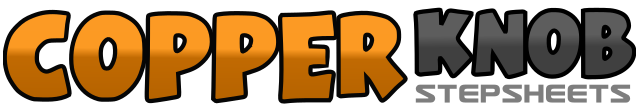 .......Count:64Wall:4Level:Improver.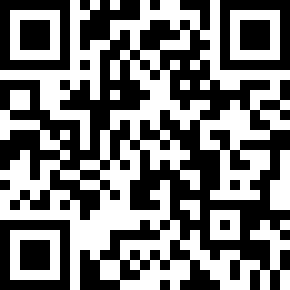 Choreographer:Sebastiaan Holtland (NL) - April 2011Sebastiaan Holtland (NL) - April 2011Sebastiaan Holtland (NL) - April 2011Sebastiaan Holtland (NL) - April 2011Sebastiaan Holtland (NL) - April 2011.Music:Remedy - Orchestra Alec Medina : (CD: Welt-Hits zum Welttanztag 2009)Remedy - Orchestra Alec Medina : (CD: Welt-Hits zum Welttanztag 2009)Remedy - Orchestra Alec Medina : (CD: Welt-Hits zum Welttanztag 2009)Remedy - Orchestra Alec Medina : (CD: Welt-Hits zum Welttanztag 2009)Remedy - Orchestra Alec Medina : (CD: Welt-Hits zum Welttanztag 2009)........1-4Stepping back on Lf, HOLD, stepping Back on Rf, HOLD5-8Point Lf out to the left and look to the right side (head facing 3:00), Hold, (head facing return 12:00) step forward on Lf, Hold weight onto Lf (12:00)1-4Stepping forward on Rf, Hold, Stepping forward on Lf, Hold5-8Turn 1/4 left (9) point Rf out to right and look to the left side (head facing 6:00), Hold,(head facing return 9:00) step back on Rf, Hold weight onto Rf (9:00)1-4Turn 1/4 left (6) stepping forward on Lf, Hold, stepping forward on Rf, Hold5-8Step forward on Lf, step Rf to the right, step together on Lf, Hold (head facing over R shoulder) take weight onto both feet (6:00) (head facing return to front)1-4Step back on Rf, Lf hook up across Rf, turn 1/2 right (12) step back on Lf, Rf hook up across Lf5-8Rock forward on Rf, recover on Lf, turn 1/4 right (3) rock forward on Rf, recover on Lf weight onto Lf1-4Turn 1/4 right (6) step forward on Rf, Hold, step back on Lf, Hold weight onto Lf5-8Turn 1/4 right (9) step forward on Rf, step Lf to the left side, stomp Rf next to Lf take weight onto both feet, Hold1-4Stepping back on Lf, Hold, stepping back on Rf, Hold (9:00)5-8Stepping forward on Lf, turn 1/2 left (3) step back on Rf, step back on Lf, Hold (3:00)1-4Step forward on Rf, lock Lf behind Rf, step forward on Rf, swivel 1/4 right (6) keeping feet together Holding weight onto Rf5-8Cross Lf over Rf, step Rf slightly to right, cross Lf over Rf, swivel 1/4 left (3) keeping feet together holding weight onto Lf (3:00)1-4Cross Rf over Lf, step Lf to the left side, step Rf behind Lf, turn 1/4 left (12) step forward on Lf weight onto Lf5-8Step back on Rf, Hold, turn 1/4 left (9) step Lf to the left, stomp Rf next to Lf take weight onto both feet